МИНИСТЕРСТВО НА ОБРАЗОВАНИЕТО И НАУКАТАДЪРЖАВЕН ЗРЕЛОСТЕН ИЗПИТ ПОФИЗИКА И АСТРОНОМИЯ - 19 май 2009 г.ВАРИАНТ № 1Ключ с верните отговориВъпроси с изборен отговор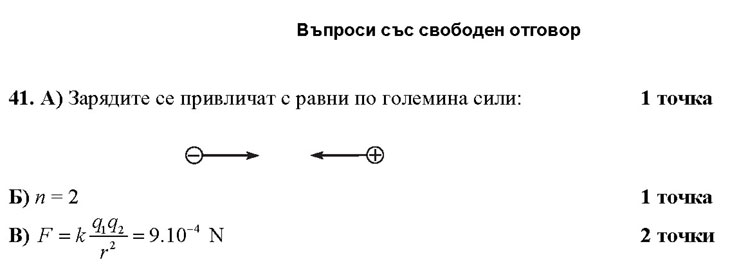 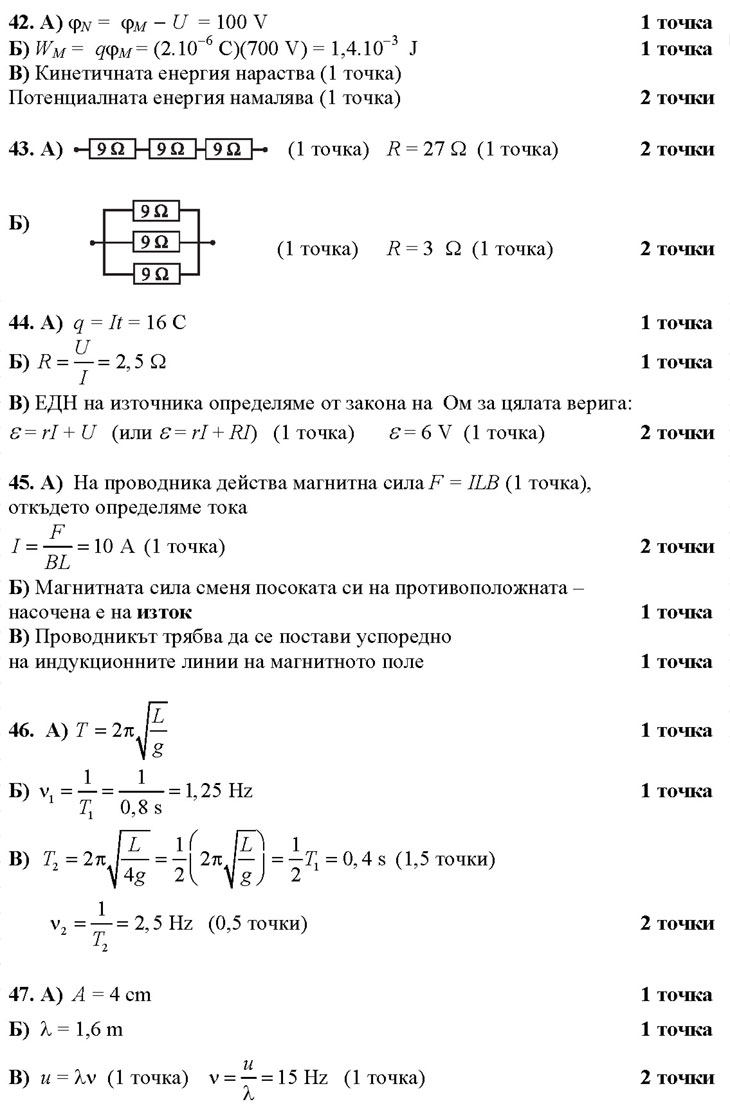 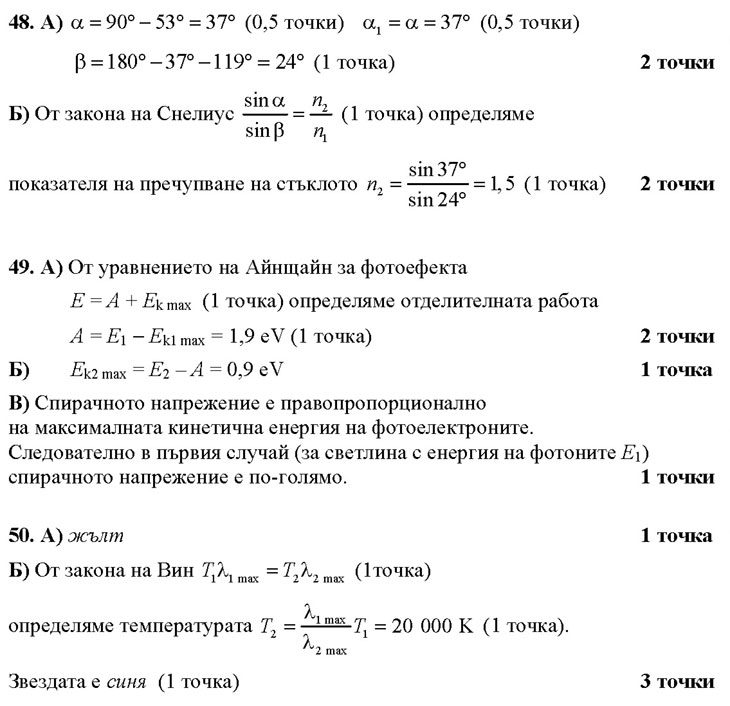 Въпрос № Верен отговор Брой точки 1. Г 1,5 2. В 1,5 3. А 1,5 4. Г 1,5 5. Г 1,5 6. Б 1,5 7. Г 1,5 8. Г 1,5 9. В 1,5 10. В 1,5 11. Б 1,5 12. Б 1,5 13. В 1,5 14. А 1,5 15. Г 1,5 16. Б 1,5 17. Г 1,5 18. Г 1,5 19. Б 1,5 20. Б 1,5 21. В 1,5 22. А 1,5 23. А 1,5 24. В 1,5 25. Б 1,5 26. А 1,5 27. Б 1,5 28. А 1,5 29. Б 1,5 30. Г 1,5 31. Г 1,5 32. В 1,5 33. В 1,5 34. Б 1,5 35. А 1,5 36. А 1,5 37. В 1,5 38. Б 1,5 39. А 1,5 40. А 1,5 